CLASS #2								Name: __________________IPDE:  Is an organized system of ___________   ____________ and  _________________I_______ 	Conditions, clues, trafficP______  	Actions of others, speed and directionuse knowledge, judgement and experienceD______ 	Decide to use appropriate actions E______ 	Don’t doubt yourselfA change can be made after you communicate your intentions:Headlights, taillights, & ______________________HornCar positionEye contact / body languageSpeed/traction are the most important factors in __________________ of your vehicle.SMITH SYSTEM:Always leave yourself _______Keep a space cushion around you, make sure people see youSMITH SYSTEM HAS 5 RULES:1.2.3.4.5. SYSTEMATIC APPROACH:L_____________ 	The importance of what you see  D __________		Safety firstC_____________	Let other drivers around you know what you are doingP___________		Vehicle your speed & positionC__________		One last time for safetyB__________		Scan throughout action, be prepared to adopt or abort Don’t Stare! Change your views and always be ________!16-25-year-old drivers have the highest:.						..						.Diagram/explain lane positions:Clue to look for and why:1.2.3.4.Try to ___________ hazards. Always have an exit strategy!!!The ___________ you do now will help make you a good driver for your whole life. Practice makes perfect. What are some reasons you should READ THE OWNER’S MANUAL?Pay attention to dash lights and know what they mean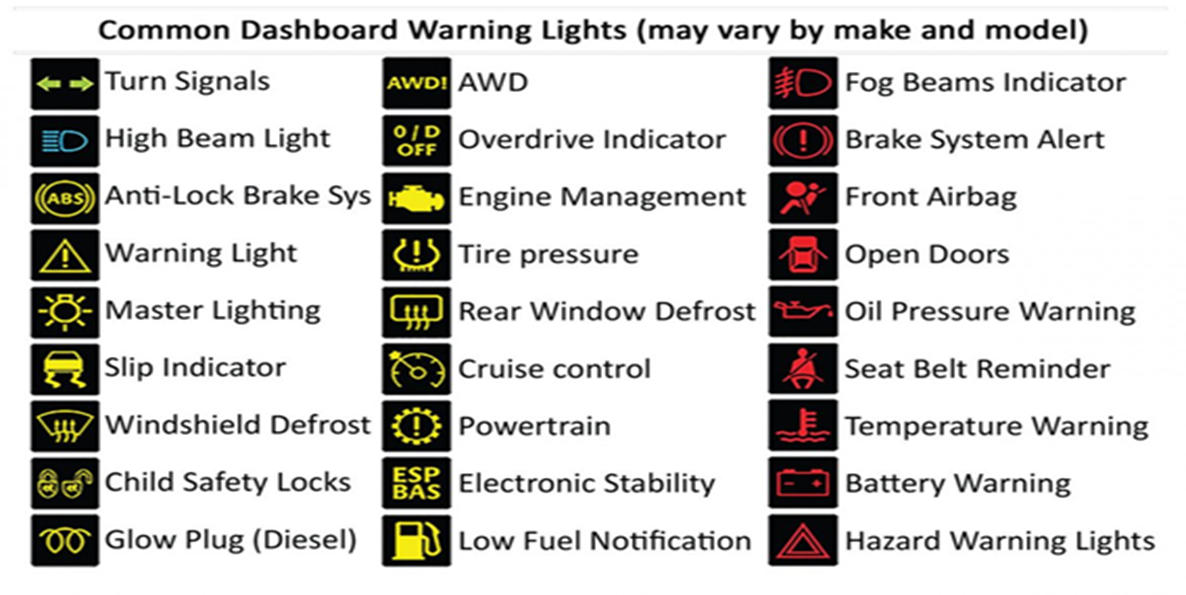 Seatbelt laws: Anyone ___ years old and older will get their own no seatbelt ticket, anyone younger the $____ ticket will go to the driver of the car.SR1A- How do you enforce seat belt laws of passengers of different agesSeatbelt laws:Must be rear facing until _______ 		Must be in a five-piece harness until ___ years oldMust be in a booster seat until _______		Must stay in the backseat until _____ years oldNever use your horn to:Get someone’s attention to _____________When approaching ____________, people or bikesTo point out a __________Cruise Control keeps the car moving one constant _______. Never use cruise control going uphill it is hard on your ___________ & wastes ______. Never use cruise control in the ________.Headrest always needs to be___________________________ to reduce neck injuries.When you pull over on the side of the road, you must have your  _______________ on.You should pull over if the ____,_______________ or your _________ light comes on.List your approach and pre-start checklist:Walk ___________________ to be safe!Check for_______, ________, ______, ________________.When you’re walking to your car, always keep keys in your _______ like for safetyAlways_____ doors inside the carAlways Keep:Valuables should be ________ when leaving the carYour chest needs to be _______inches from the steering wheel for airbag safetyScan your mirrors every ______ seconds Always check_______ when stoppingLabel and explain what each gear is for:P-R-N-D-3-2-1-Explain HOW to shift gears using a Manual transmission: